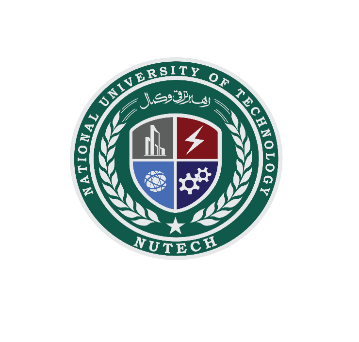 Medical Certificate (To be submitted by selected students before joining NUTECH)Roll No / Registration No:	 ________________________Name:				_________________________Father’s Name: 		_________________________Gender: 			_________________________Age:				_________________________Weight           ___________ (kg)      Height ____________ (cm)   BP _________________________Blood Group: __________________Lungs:	__________________Heart rate  __________________Vision:	Left Eye ________  Right Eye  _______ Details of Glasses (if worn) __________________Hearing 	__________________________________________________________________Any impediment in Speech__________________________________________________________Any disability:____________________________________________________________________Any Neurological / Psychiatric disease, (if yes, please give details) __________________________Suffering from Hepatitis B / Hepatitis C / HIV (AIDS) ______________________________________Any significant Disease diagnosed in the past:___________________________________________Vaccinated (Yes/No/Partially): _______________________________________________________Taking any medicine on regular basis (if yes, please give details): ___________________________Allergies if any ___________________________________________________________________Any Communicable / Contagious Disease: _____________________________________________Mark of Identification: _____________________________________________________________I certify that I have examined Mr / Ms _________________________Son / Daughter of ________________ ___________________ who is an applicant for admission to Undergraduate Program at NUTECH and could not notice that he / she has any physical or mental disease and is FIT to undertake studies. Note for Candidate:	Please present your medical fitness certificate at admission directorate NUTECH before the time of joining. MEDICAL STANDARDS FOR ADMISSIONStudy at NUTECH demands good physique and stamina. An applicant must have sound health so as to bear the strain of the studies.Signature of Candidate (in presence of Doctor)Dated___________________Signature of Registered Medical Practitioner / Government  Doctor with legible seal / stampPM & DC No:__________________Dated________________________